Publicado en Madrid el 28/06/2018 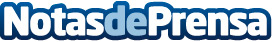 Information Builders, reconocido como líder en el estudio de mercado sobre Bi Wisdom of Crowds® de Dresner Advisory ServicesGracias a una excelente experiencia de cliente y una puntuación de recomendación perfecta, el proveedor de datos y análisis se posiciona como líder por noveno año consecutivoDatos de contacto:Nuria Rabadán Nota de prensa publicada en: https://www.notasdeprensa.es/information-builders-reconocido-como-lider-en Categorias: Nacional E-Commerce Software Recursos humanos http://www.notasdeprensa.es